Расписание учебной деятельности _5 В_класса.  Классный руководитель: __Шамшудинова Е.М.__natalypuzyreva@yandex.ruДата№ урокаПредметТема урокаКонтрольE-mail27.04ИсторияЕдиновластие Цезаря. Установление империи.Учебник п.52, 53П.52,53Ответить на вопросы устно в конце главыWhatsApp 8 9043404843   Gritsenko1969@bk.ruРусский языкНаучно-деловая речь.1) тест https://www.saharina.ru/tests/test.php?name=test485.xml2) тестhttps://www.saharina.ru/tests/test.php?name=test486.xmlВыполнить до 18.00      27 апреляВКОНТАКТЕhttps://vk.com/id375265235илиэлектронная почтаchernichenckonatascha@yandex.ruМатематикаПовторение. Действия с обыкновенными и с десятичными дробями. №1195, 1128(1,2) (Задания выполнить и прислать фото решения на эл.почту 28.04. до 12.00)Elevov030819@mail.ruЛитератураДаниель Дефо. Знакомство с писателемпрочитать о писателе  (с. 161 - 162 - новый учебник//  с. 199 - 200 - старый учебник)прочитать отрывок из "Робинзон Крузо" с. 200 - 212 - старый //с. 162-174 - новыйИЛИ  прослушать этот отрывок по фонохрестоматииhttps://yadi.sk/d/PL0RfzbTpEDgaAдо 18.00 27 апреляВКОНТАКТЕhttps://vk.com/id375265235илиэлектронная почтаchernichenckonatascha@yandex.ruАнглийский языкКак пройти?учебник стр. 107 упр.3а выучить правилорабочая тетрадь стр 65, упр 3(Задание выполнить и прислать фото выполнения  28.04.  писать дату, стр. и номер упр., а так же фамилию, имя, класс.shakir.shamshudinov.53@mail.ruгруппа Е.М.  на e.mail shakir.shamshudinov.53@mail.ruАнглийский языкКак пройти?учебник стр. 107 упр.3а выучить правилорабочая тетрадь стр 65, упр 3(Задание выполнить и прислать фото выполнения  28.04.  писать дату, стр. и номер упр., а так же фамилию, имя, класс.shakir.shamshudinov.53@mail.ruгруппа И.Г. в WhatsApp  8904 341 2558 ИЗОРоль декоративного искусства в жизни человека.Нарисовать декоративный предмет, который находится у вас дома.Выполнить и прислать фото   30.04 до 15.00 на What’sApp8-928-603-06-3028.04Английский языкМатематикаучебник модуль 9а учить словарабочая тетрадь стр. 66, упр. 2  (поможет выполнить  упр 3 на стр. 109 учебника – таблица)(Задание выполнить и прислать фото выполнения  29.04. писать дату, стр. и номер упр., а так же фамилию, имя, класс.shakir.shamshudinov.53@mail.ruгруппа Е.М.  на e.mail shakir.shamshudinov.53@mail.ru28.04Английский языкМатематикаучебник модуль 9а учить словарабочая тетрадь стр. 66, упр. 2  (поможет выполнить  упр 3 на стр. 109 учебника – таблица)(Задание выполнить и прислать фото выполнения  29.04. писать дату, стр. и номер упр., а так же фамилию, имя, класс.shakir.shamshudinov.53@mail.ruгруппа И.Г. в WhatsApp  8904 341 2558 Технология(девочки)Творческий проект «Салфетка для столовой» Вышивка разными швами на салфетке (фото прислать до 30.04 до 15.00) WhatsApp 89198881711oxi150879@yandex.ru  Технология(мальчики)Выполнение творческогопроекта.Учебник стр. 180-186. Образец  стр.80-90.  Интернет – ресурсы: «Страна мастеров»,https://tvorcheskie-proekty.ru/node/528;https://tvorcheskie-proekty.ru/tehnologii/boys.Изготовить свое  проектное изделие.(Задание выполнить и прислать фото  на эл. почту 30.04. до 15.00)dontsovanatusya@yandex.ruРусский языкОценка действительности.тестhttps://www.saharina.ru/tests/test.php?name=test562.xmlВыполнить до 18.00      28 апреляВКОНТАКТЕhttps://vk.com/id375265235илиэлектронная почтаchernichenckonatascha@yandex.ruМатематикаПовторение. Действия с обыкновенными и с десятичными дробями.№1178,1128(3,12) (Задания выполнить и прислать фото решения на эл.почту 29.04. до 12.00)Elevov030819@mail.ruГеографияБиосфера – живая оболочка Земли. Учебник п. 29П.29 Рисунок «Красная книга – сигнал тревоги»Фото выполненного задания выслать в WhatsApp 8 9043404843   или эл.почту Gritsenko1969@bk.ru29.04История Соседи Римской империи. В Риме при императоре Нероне. Учебник п. 54, 55П. 54, 55  ЯКласс проверочная работаWhatsApp 8 9043404843   Gritsenko1969@bk.ru Русский языкСтроение текста типа рассуждения - доказательства.1) тестhttps://www.saharina.ru/tests/test.php?name=test480.xml2) тестhttps://www.saharina.ru/tests/test.php?name=test487.xmlВыполнить до 18.00      29 апреляВКОНТАКТЕhttps://vk.com/id375265235илиэлектронная почтаchernichenckonatascha@yandex.ruБиологияПроисхождение растений.Учебник §24https://www.youtube.com/watch?v=qzZYCovblE8Пятиклассники решили посадить на школьном участке красивоцветущие кустарники. Какие ты предложишь растения ребятам?Как Вы думаете, какое правило устанавливается изображённым на рисунке знаком?Напишите в ответе это правило и укажите место, где можно встретить такой знак.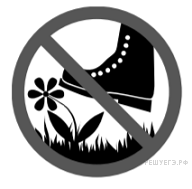 Фото ответов на вопросы пришлите 30.04 до 15:00 в Whats Appsukocheva.oxana@yandex.ru  МатематикаПовторение. Действия с обыкновенными и с десятичными дробями.№1194,1128(4,14) (Задания выполнить и прислать фото решения на эл.почту 30.04. до 12.00)Elevov030819@mail.ruФизкультураСамонаблюдение и самоконтроль. Повторениеhttps://resh.edu.ru/subject/lesson/7448/start/262824/Вести дневник самоконтроля ежедневно.alena_kovaleva1997@bk.ru  30.04Русский языкКак связываются предложения в тексте.тестhttps://www.saharina.ru/tests/test.php?name=test561.xmlВыполнить до 18.00      30 апреляВКОНТАКТЕhttps://vk.com/id375265235илиэлектронная почтаchernichenckonatascha@yandex.ruЛитератураПочему так любят "Робинзона Крузо"?ответить письменно на вопросы 3, 5 (с. 213 - старый///с.174 - новый)фото прислать до 18.00   30 апреляВКОНТАКТЕhttps://vk.com/id375265235илиэлектронная почтаchernichenckonatascha@yandex.ruМатематикаПовторение. Действия с обыкновенными и с десятичными дробями.№1181,1128(5) самопроверкаНе присылатьElevov030819@mail.ruОбществознаниеМы- многонациональный народУчебник п.14П.14Рисунок плаката «С чего начинается Родина»Фото выполненного задания выслать до 07.05 до 12:00 в WhatsApp 8 9043404843   или эл.почту Gritsenko1969@bk.ruМузыкаПесни Военных лет

https://zen.yandex.ru/media/id/5e832de2efb78c1900a0b06f/pesni-voennyh-let-5e9ebad588edb84e60bfaa8aНарисовать рисунок на листе формата  А4 или А3 по одной из песен из статьи или на военную тематику.
Рисунки выслать до 1.05 15.00e.fedchenko2012@yandex.ruОДНКНРКакие народы нашей страны исповедуют буддизм? Описать буддийский монастырь (стр.120-127.)  tancha2010@inbox.ru, 